Supplementary materialsSupplementary Figure 1 Frequency distributions of the PH (A) and NN (B) traits in the SBL population. Shown is the average of each trait in the population over two environments across three stages each with three replicates.Supplementary Figure 2 Plot of the correlation coefficients of each pair of traits.Supplementary Figure 3 Distribution of the haplotype blocks among the whole genome. Supplementary Figure 4 The haplotype analysis of the two major loci for PH and NN at three stages.(A) Comparison of the PH among the haplotypes of H2842 and the PH between the haplotypes of H5441 at three stages using a Duncan's multiple range test (P< 0.01) and an independent t-test (** P<0.01), respectively. (B) Comparison of the NN among the haplotypes of H2842 and the NN between the haplotypes of H5441 at three stages using a Duncan's multiple range test (P< 0.01) and an independent t-test, respectively.Supplementary Figure 1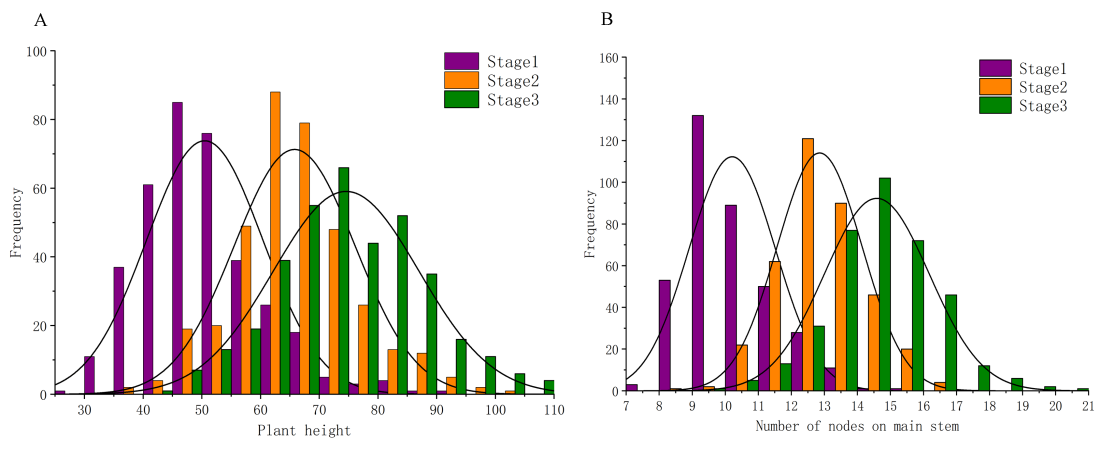 Supplementary Figure 2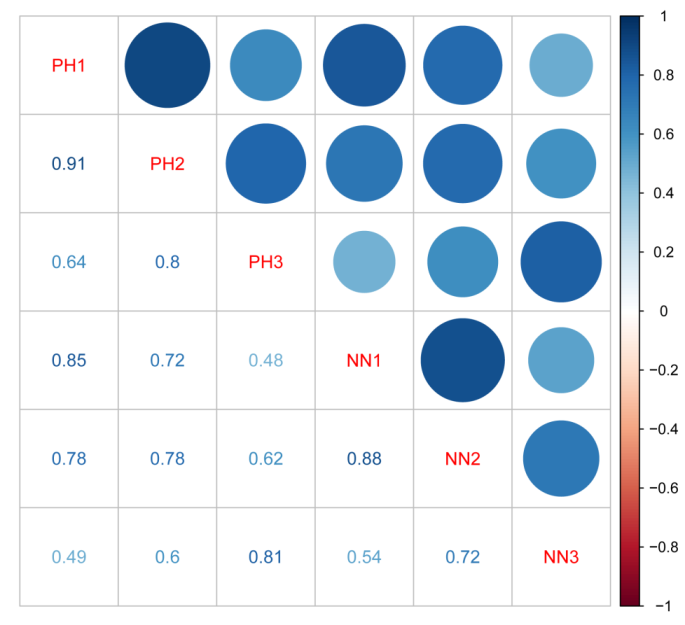 Significant at P<0.0001Supplementary Figure 3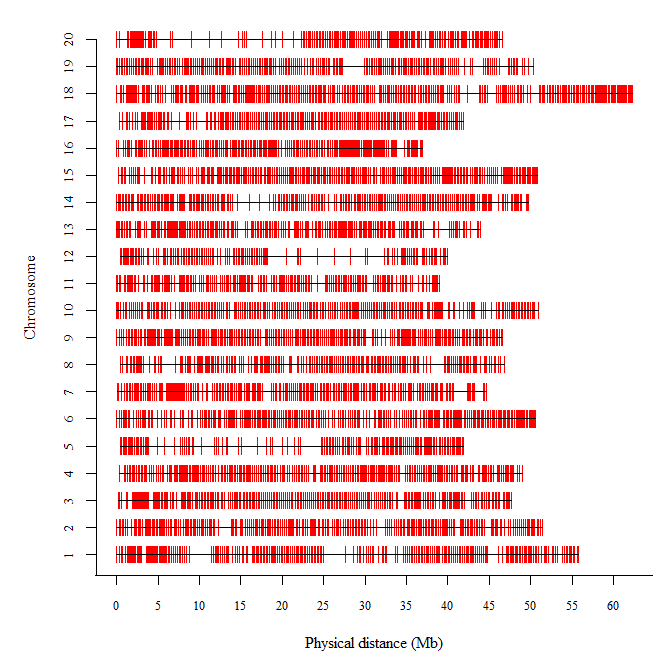 Supplementary Figure 4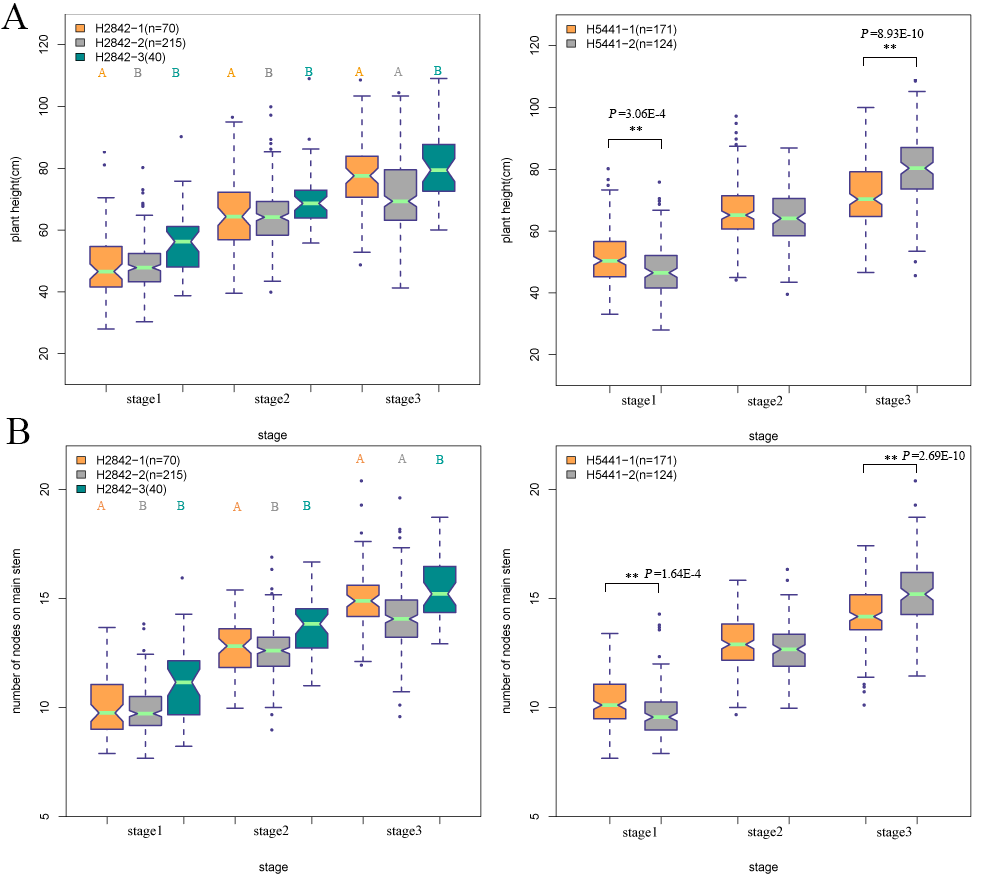 